«Техническая эксплуатация и ремонт силовых агрегатов и трансмиссий»Перечень заданий для изучения дисциплины «Техническая эксплуатация и ремонт силовых агрегатов и трансмиссий», в связи с переходом на дистанционное обучение.Изучить темы:Необходимые источники для изучения лекции и подготовки к экзамену: 1 Перечень основной литературыБаженов С. П. Основы эксплуатации и ремонта автомобилей и тракторов : учеб. для студентов вузов / С. П. Баженов, Б. Н. Казьмин, С. В. Носов ; ред. С. П. Баженов. - 5-е изд., стер. - Москва : Академия, 2011. - 336 с.Кузнецов Е.С. Техническая эксплуатация автомобилей: Учебник для студ. вузов. - М.: Наука, 2004 – 413 с.Карагодин В.И., Митрохин Н.Н. Ремонт автомобилей и двигателей: учебник. - 3-е изд., стер. - М.: Academa, 2005 - 496 с.Вахламов В.К Техника автомобильного транспорта. Подвижной состав и эксплуатационные свойства: учебное пособие. - М.: Академия, 2004 – 528 с.2 Перечень дополнительной литературыТехническая эксплуатация и ремонт силовых агрегатов и трансмиссий [Электронный ресурс] : методические указания к выполнению лабораторных работ для студентов направления 23.03.03 - Эксплуатация транспортно-технологических машин и комплексов / БГТУ им. В. Г. Шухова, каф. эксплуатации и орг. движения автотранспорта ; сост. Н. А. Загородний [и др.]. - Электрон. текстовые дан. - Белгород : Издательство БГТУ им. В. Г. Шухова, 2017. - Э.Р. N 3913Техническая эксплуатация и ремонт силовых агрегатов и трансмиссий [Электронный ресурс] : методические указания по выполнению курсовой работы для студентов направления 23.03.03 - Эксплуатация транспортно-технологических машин и комплексов / БГТУ им. В. Г. Шухова, каф. эксплуатации и орг. движения автотранспорта ; сост. Н. А. Загородний [и др.]. - Электрон. текстовые дан. - Белгород : Издательство БГТУ им. В. Г. Шухова, 2017. - Э.Р. N 3906Техническая эксплуатация и ремонт силовых агрегатов и трансмиссий [Электронный ресурс] : методические указания к выполнению практических работ для студентов направления 23.03.03 - Эксплуатация транспортно-технологических машин и комплексов / БГТУ им. В. Г. Шухова, каф. эксплуатации и орг. движения автотранспорта ; сост. Н. А. Загородний [и др.]. - Электрон. текстовые дан. - Белгород : Издательство БГТУ им. В. Г. Шухова, 2017. - Э.Р. N 39083 Перечень интернет ресурсовЕпифанов В.С. Силовые агрегаты [Электронный ресурс]: конспект лекций/ Епифанов В.С.— Электрон. текстовые данные.— М.: Московская государственная академия водного транспорта, 2012.— 100 c.— Режим доступа: http://www.iprbookshop.ru/46322.— ЭБС «IPRbooks».Синицын А.К. Основы технической эксплуатации автомобилей [Электронный ресурс]: учебное пособие/ Синицын А.К.— Электрон. текстовые данные.— М.: Российский университет дружбы народов, 2011.— 284 c.— Режим доступа: http://www.iprbookshop.ru/11545.— ЭБС «IPRbooks».Попов А.В. Ресурсосбережение при проведении технического обслуживания и ремонта. Часть 1 [Электронный ресурс]: учебное пособие/ Попов А.В., Курбатов Е.А.— Электрон. текстовые данные.— СПб.: Санкт-Петербургский государственный архитектурно-строительный университет, ЭБС АСВ, 2012.— 181 c.— Режим доступа: http://www.iprbookshop.ru/19037.— ЭБС «IPRbooks».Кулаков А.Т. Особенности конструкции, эксплуатации, обслуживания и ремонта силовых агрегатов грузовых автомобилей [Электронный ресурс]: учебное пособие/ Кулаков А.Т., Денисов А.С., Макушин А.А.— Электрон. текстовые данные.— М.: Инфра-Инженерия, 2013.— 448 c.— Режим доступа: http://www.iprbookshop.ru/15704.— ЭБС «IPRbooks».Сайты различных видов транспорта;Официальные сайты производителей ТиТТМ.4 Перечень журналов и периодических изданий «Автоматизация и современные технологии»;«Автомобильная промышленность»;«Вестник машиностроения»;«Грузовик»;«Приводная техника»;«Автомобильный транспорт»; «За рулем»;«Авторевю». Для консультаций по лекционному материалу и подготовки к экзамену, необходимо связываться с доц. каф. ЭОДА, к.т.н. Загородним Н.А., по эл. почте: n.zagorodnij@yandex.ru.Выполнить практические работы №1-5.  Практические работы. В методических указаниях к выполнению практических работ по дисциплине представлен перечень практических работ, обозначены цель и задачи, необходимые теоретические и методические указания к работе, перечень контрольных вопросов. Защита практических работ возможна после проверки правильности выполнения работы, оформления отчета. Защита проводится в форме беседы преподавателя со студентом по теме практической работы. Примерный перечень контрольных вопросов для защиты практических работ представлен в таблице.Перечень контрольных вопросов (типовых заданий) к защите практических работКритерии оценивания практической работы.Необходимые источники для выполнения практических работ:1 Перечень основной литературыБаженов С. П. Основы эксплуатации и ремонта автомобилей и тракторов : учеб. для студентов вузов / С. П. Баженов, Б. Н. Казьмин, С. В. Носов ; ред. С. П. Баженов. - 5-е изд., стер. - Москва : Академия, 2011. - 336 с.Кузнецов Е.С. Техническая эксплуатация автомобилей: Учебник для студ. вузов. - М.: Наука, 2004 – 413 с.Карагодин В.И., Митрохин Н.Н. Ремонт автомобилей и двигателей: учебник. - 3-е изд., стер. - М.: Academa, 2005 - 496 с.Вахламов В.К Техника автомобильного транспорта. Подвижной состав и эксплуатационные свойства: учебное пособие. - М.: Академия, 2004 – 528 с.2 Перечень дополнительной литературыТехническая эксплуатация и ремонт силовых агрегатов и трансмиссий [Электронный ресурс] : методические указания к выполнению лабораторных работ для студентов направления 23.03.03 - Эксплуатация транспортно-технологических машин и комплексов / БГТУ им. В. Г. Шухова, каф. эксплуатации и орг. движения автотранспорта ; сост. Н. А. Загородний [и др.]. - Электрон. текстовые дан. - Белгород : Издательство БГТУ им. В. Г. Шухова, 2017. - Э.Р. N 3913Техническая эксплуатация и ремонт силовых агрегатов и трансмиссий [Электронный ресурс] : методические указания по выполнению курсовой работы для студентов направления 23.03.03 - Эксплуатация транспортно-технологических машин и комплексов / БГТУ им. В. Г. Шухова, каф. эксплуатации и орг. движения автотранспорта ; сост. Н. А. Загородний [и др.]. - Электрон. текстовые дан. - Белгород : Издательство БГТУ им. В. Г. Шухова, 2017. - Э.Р. N 3906Техническая эксплуатация и ремонт силовых агрегатов и трансмиссий [Электронный ресурс] : методические указания к выполнению практических работ для студентов направления 23.03.03 - Эксплуатация транспортно-технологических машин и комплексов / БГТУ им. В. Г. Шухова, каф. эксплуатации и орг. движения автотранспорта ; сост. Н. А. Загородний [и др.]. - Электрон. текстовые дан. - Белгород : Издательство БГТУ им. В. Г. Шухова, 2017. - Э.Р. N 39083 Перечень интернет ресурсовЕпифанов В.С. Силовые агрегаты [Электронный ресурс]: конспект лекций/ Епифанов В.С.— Электрон. текстовые данные.— М.: Московская государственная академия водного транспорта, 2012.— 100 c.— Режим доступа: http://www.iprbookshop.ru/46322.— ЭБС «IPRbooks».Синицын А.К. Основы технической эксплуатации автомобилей [Электронный ресурс]: учебное пособие/ Синицын А.К.— Электрон. текстовые данные.— М.: Российский университет дружбы народов, 2011.— 284 c.— Режим доступа: http://www.iprbookshop.ru/11545.— ЭБС «IPRbooks».Попов А.В. Ресурсосбережение при проведении технического обслуживания и ремонта. Часть 1 [Электронный ресурс]: учебное пособие/ Попов А.В., Курбатов Е.А.— Электрон. текстовые данные.— СПб.: Санкт-Петербургский государственный архитектурно-строительный университет, ЭБС АСВ, 2012.— 181 c.— Режим доступа: http://www.iprbookshop.ru/19037.— ЭБС «IPRbooks».Кулаков А.Т. Особенности конструкции, эксплуатации, обслуживания и ремонта силовых агрегатов грузовых автомобилей [Электронный ресурс]: учебное пособие/ Кулаков А.Т., Денисов А.С., Макушин А.А.— Электрон. текстовые данные.— М.: Инфра-Инженерия, 2013.— 448 c.— Режим доступа: http://www.iprbookshop.ru/15704.— ЭБС «IPRbooks».Сайты различных видов транспорта;Официальные сайты производителей ТиТТМ.4 Перечень журналов и периодических изданий «Автоматизация и современные технологии»;«Автомобильная промышленность»;«Вестник машиностроения»;«Грузовик»;«Приводная техника»;«Автомобильный транспорт»; «За рулем»;«Авторевю». Выполнить лабораторные работы №1-7.  Лабораторные работы. В методических указаниях к выполнению лабораторных работ по дисциплине представлен перечень лабораторных работ, обозначены цель и задачи, необходимые теоретические и методические указания к работе, перечень контрольных вопросов. Защита лабораторных работ возможна после проверки правильности выполнения работы, оформления отчета. Защита проводится в форме беседы преподавателя со студентом по теме лабораторной работы. Примерный перечень контрольных вопросов для защиты лабораторных работ представлен в таблице.Перечень контрольных вопросов (типовых заданий) к защите лабораторных работКритерии оценивания лабораторной работы.Необходимые источники для выполнения лабораторных работ:1 Перечень основной литературыБаженов С. П. Основы эксплуатации и ремонта автомобилей и тракторов : учеб. для студентов вузов / С. П. Баженов, Б. Н. Казьмин, С. В. Носов ; ред. С. П. Баженов. - 5-е изд., стер. - Москва : Академия, 2011. - 336 с.Кузнецов Е.С. Техническая эксплуатация автомобилей: Учебник для студ. вузов. - М.: Наука, 2004 – 413 с.Карагодин В.И., Митрохин Н.Н. Ремонт автомобилей и двигателей: учебник. - 3-е изд., стер. - М.: Academa, 2005 - 496 с.Вахламов В.К Техника автомобильного транспорта. Подвижной состав и эксплуатационные свойства: учебное пособие. - М.: Академия, 2004 – 528 с.2 Перечень дополнительной литературыТехническая эксплуатация и ремонт силовых агрегатов и трансмиссий [Электронный ресурс] : методические указания к выполнению лабораторных работ для студентов направления 23.03.03 - Эксплуатация транспортно-технологических машин и комплексов / БГТУ им. В. Г. Шухова, каф. эксплуатации и орг. движения автотранспорта ; сост. Н. А. Загородний [и др.]. - Электрон. текстовые дан. - Белгород : Издательство БГТУ им. В. Г. Шухова, 2017. - Э.Р. N 3913Техническая эксплуатация и ремонт силовых агрегатов и трансмиссий [Электронный ресурс] : методические указания по выполнению курсовой работы для студентов направления 23.03.03 - Эксплуатация транспортно-технологических машин и комплексов / БГТУ им. В. Г. Шухова, каф. эксплуатации и орг. движения автотранспорта ; сост. Н. А. Загородний [и др.]. - Электрон. текстовые дан. - Белгород : Издательство БГТУ им. В. Г. Шухова, 2017. - Э.Р. N 3906Техническая эксплуатация и ремонт силовых агрегатов и трансмиссий [Электронный ресурс] : методические указания к выполнению практических работ для студентов направления 23.03.03 - Эксплуатация транспортно-технологических машин и комплексов / БГТУ им. В. Г. Шухова, каф. эксплуатации и орг. движения автотранспорта ; сост. Н. А. Загородний [и др.]. - Электрон. текстовые дан. - Белгород : Издательство БГТУ им. В. Г. Шухова, 2017. - Э.Р. N 39083 Перечень интернет ресурсовЕпифанов В.С. Силовые агрегаты [Электронный ресурс]: конспект лекций/ Епифанов В.С.— Электрон. текстовые данные.— М.: Московская государственная академия водного транспорта, 2012.— 100 c.— Режим доступа: http://www.iprbookshop.ru/46322.— ЭБС «IPRbooks».Синицын А.К. Основы технической эксплуатации автомобилей [Электронный ресурс]: учебное пособие/ Синицын А.К.— Электрон. текстовые данные.— М.: Российский университет дружбы народов, 2011.— 284 c.— Режим доступа: http://www.iprbookshop.ru/11545.— ЭБС «IPRbooks».Попов А.В. Ресурсосбережение при проведении технического обслуживания и ремонта. Часть 1 [Электронный ресурс]: учебное пособие/ Попов А.В., Курбатов Е.А.— Электрон. текстовые данные.— СПб.: Санкт-Петербургский государственный архитектурно-строительный университет, ЭБС АСВ, 2012.— 181 c.— Режим доступа: http://www.iprbookshop.ru/19037.— ЭБС «IPRbooks».Кулаков А.Т. Особенности конструкции, эксплуатации, обслуживания и ремонта силовых агрегатов грузовых автомобилей [Электронный ресурс]: учебное пособие/ Кулаков А.Т., Денисов А.С., Макушин А.А.— Электрон. текстовые данные.— М.: Инфра-Инженерия, 2013.— 448 c.— Режим доступа: http://www.iprbookshop.ru/15704.— ЭБС «IPRbooks».Сайты различных видов транспорта;Официальные сайты производителей ТиТТМ.4 Перечень журналов и периодических изданий «Автоматизация и современные технологии»;«Автомобильная промышленность»;«Вестник машиностроения»;«Грузовик»;«Приводная техника»;«Автомобильный транспорт»; «За рулем»;«Авторевю». Выполнить курсовую работу Выполнить курсовую работу, получив индивидуальное задание у преподавателя.Курсовая работа. В методических указаниях к выполнению курсовых работ по дисциплине представлена примерная тематика для курсового проектирования, обозначены цель и задачи, необходимые теоретические и методические указания к работе, содержание, общие положения и требования к оформлению курсовой работы, критерии оценки. Темы курсовых работ выбираются студентами самостоятельно на основе тематики, рекомендованной комиссией. Тема может быть выбрана индивидуально, с учетом личного практического опыта студента, но в этом случае требуется ее согласование с научным руководителем. После выбора темы следует ознакомиться со всеми вопросами, связанными с ней, и изучить методические пособия, а также литературу, рекомендованную в учебных программах. Выполнение курсовой работы осуществляется в период, определенный графиком учебного процесса, под руководством преподавателя. Календарный график выполнения курсовой работы составляет преподаватель в соответствии с расписанием консультаций. Посещение консультаций студентами является обязательным. Перед очередной консультацией студент должен закончить разработку заданных разделов и подготовить вопросы к преподавателю, если возникла такая необходимость. В начале каждой консультации преподаватель дает методические указания по выполнению очередного раздела работы, после чего студенты приступают к его выполнению. Степень выполнения курсовой работы в процентах проставляется в журнал на каждой консультации в соответствии с графиком.Готовая работа сдается преподавателю на проверку, после чего возвращается студенту для устранения отмеченных недостатков.Защита работы проводится в сроки, установленные руководителем. В процессе защиты студент в течение 5-10 минут докладывает о содержании проделанной работы, делает выводы о целесообразности предлагаемых мероприятий, затем отвечает на вопросы по работе.Студенту, получившему неудовлетворительную оценку по курсовой работе, выдается другое задание и устанавливается новый срок для его выполнения.Примерная структура и содержание курсовой работы.Титульный листБланк задания на курсовую работуАннотацияв краткой форме, по 2-3 предложения, дается характеристика выполненной по каждому пункту работы.СодержаниеВведениеИсходные данные- марка автомобиля;- фирма изготовитель;- краткая техническая характеристика.     2. Условия эксплуатации и основные эксплуатационные свойства двигателя (трансмиссии)Особенности конструкции и компоновки;2.2 Анализ технологичности и ремонтопригодности конструкции и компоновки;2.3 Характеристика и классификация основных отказов;Анализ и вывод по разделу.3. Технология ТО и ремонта двигателя (трансмиссии)3.1 Регламентный перечень работ по ТО-1 (ТО-2);3.2 Технология ремонтных работ. Испытание и обкатка;Анализ и вывод по разделу.4. Организация рабочим мест и рабочих постов4.1 Подбор оборудования для всего парка автомобилей;4.2. Дать краткую техническую характеристику подобранного оборудования;4.3. Нормативная документация;Анализ и вывод по разделу.5.  Устройство, принцип действия и работа стенда (приспособления)5.1 Обосновать выбор стенда (приспособления);5.2. Описать последовательность выполняемых работ на стенде (приспособлении);Анализ и вывод по разделу.6.  Требования безопасности6.1 Техническая безопасность при эксплуатации;6.2. Экологическая безопасность;Анализ и вывод по разделу.Заключениев краткой форме излагаются результаты анализа.Список использованных источниковприводится перечень литературных и прочих ресурсов, по материалам которых выполнялся анализ.в тексте ПЗ должны быть ссылки на весь перечень, представленный в списке литературы.Приложениявключает в себя справочные таблицы, схемы, фотографии и прочие данные, дополняющие изложенный в основной части материал.Требования к оформлению курсовой работыСтруктурно курсовая работа состоит из пояснительной записки и графической части. Пояснительная записка общим объемом до 30 листов формата А4 (шрифт 14 Gost type A, полуторный межстрочный интервал, выравнивание текста по ширине страницы), оформляется в соответствии с требованиями. Курсовая работа должна соответствовать варианту и отвечать всем требованиям задания. Все схемы, приведенные в работе, должны быть объяснены в текстовой части и наоборот – все пояснения, данные в тексте, должны иллюстрироваться схемами, эскизами, чертежами. Курсовая работа должна быть сброшюрована, аккуратно оформлена и подписана автором с указанием даты окончания работы, страницы пронумерованы. Нумерация страниц текста начинается с титульного листа, но на титульном листе номер не указывается.Объем приложений не ограничивается. На каждом листе ПЗ должна быть рамка с полями: с левой стороны - 20 мм, со всех остальных - 5 мм.Расстояние от рамки до границ текста должно быть: - в начале строк - не менее 5 мм;- в конце строк - не менее 3 мм.Расстояние от верхней и нижней строк текста до рамки должно быть не менее 10 мм. Пример оформления подрисуночной надписи представлен на рисунке 1.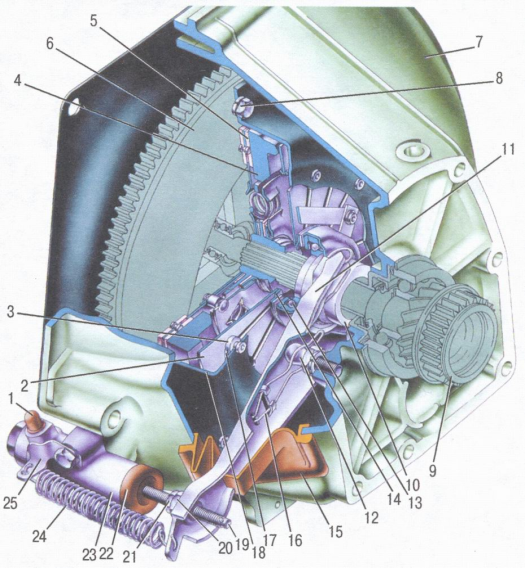 1 -  штуцер для прокачки сцепления; 2 - нажимная пружина сцепления; 3 - ступенчатая заклепка нажимной пружины; 4 - нажимной диск; 5 - ведомый диск; 6 - маховик; 7 - картер сцепления; 8 - болт крепления кожуха; 9 - первичный вал КПП; 10 - муфта подшипника выключения сцепления; 11 - вилка выключения сцепления; 12 - шаровая опора вилки выключения сцепления; 13 - подшипник выключения сцепления; 14 - упорный фланец нажимной пружины; 15 - чехол вилки выключения сцепления; 16 - пружина вилки; 17 - опорное кольцо нажимной пружины; 18 - кожух сцепления; 19 - толкатель вилки выключения сцепления; 20 - регулировочная гайка; 21 - контргайка; 22 - защитный колпачок; 23 - рабочий цилиндрРисунок 1 - Сцепление автомобиля ВАЗ 2106Сокращения слов в тексте и заголовках за исключением общепринятых не допускаются. Нельзя также использовать вместо наименования показателей их условные обозначения. Содержание курсовой работы делится на разделы в соответствии с заданием. Каждый раздел начинается с нового листа. Разделы должны иметь порядковые номера, обозначенные арабскими цифрами. Разделы «Введение» и «Содержание» не нумеруются. Таблицы применяются для лучшей наглядности и удобства сравнения показателей. Слово «Таблица» пишется слева над таблицей, название таблицы располагается на этой же строке (выравнивание по ширине листа).Графическая часть выполняется на листе формата А1 и включает:1. Чертеж механизма силового агрегата или трансмиссии (в соответствии с индивидуальным заданием преподавателя); 2. Блок-схема (технологический процесс) замены (ремонта) системы/агрегата (в соответствии с индивидуальным заданием преподавателя). Критерии оценки курсовой работыОценка «отлично» выставляется в том случае, если: содержание работы соответствует выбранному направлению подготовки и теме работы; работа актуальна, выполнена самостоятельно, имеет творческий характер; дан подробный анализ степени теоретического исследования проблемы, различных подходов к её решению;показано знание нормативной базы, учтены последние изменения в законодательстве и нормативных документах по данной проблеме;тема раскрыта глубоко и всесторонне;материал изложен логично;в работе используются материалы исследования, самостоятельно проведенного автором (в отдельных случаях допускается анализ вторичной информации);в работе приведены таблицы сравнений, графики, диаграммы, показывающие умение автора обобщить и проанализировать результаты изучения темы работы;приложения к работе подкрепляют выводы автора;по своему содержанию и форме работа соответствует всем предъявленным требованиям.Оценка «хорошо» выставляется в том случае, если:тема соответствует направлению подготовки; содержание работы в целом соответствует заданию; работа актуальна, выполнена самостоятельно; основные положения работы раскрыты на достаточном теоретическом уровне;теоретические положения сопряжены с практикой;практические рекомендации обоснованы; приложения грамотно составлены и прослеживается связь с положениями курсовой работы.Оценка «удовлетворительно» выставляется в том случае, если: работа соответствует направлению подготовки; имеет место определенное несоответствие содержания работы заявленной теме; исследуемая проблема в основном раскрыта, но не отличается новизной, теоретической глубиной и аргументированностью; нарушена логика изложения материала, задачи раскрыты не полностью; в работе не полностью использованы необходимые для раскрытия темы научная литература, нормативные документы, материалы исследований;практические рекомендации носят формальный бездоказательный характер; содержание приложений не способствует решению поставленных задач. Оценка «неудовлетворительно» выставляется в том случае, если: тема работы не соответствует направлению подготовки; содержание работы не соответствует теме;работа содержит существенные теоретические ошибки и поверхностную аргументацию основных положений; предложения автора сформулированы нечетко.Примерная тематика курсовых работОсновные правила технической эксплуатации автомобиля;Основы обеспечения работоспособности силовых установок и трансмиссий;Технологии технического обслуживания и ремонта автомобильных силовых установок и трансмиссий;Организация технологических процессов ТО и ремонта силовых установок и трансмиссий на предприятиях сервиса;Текущий ремонт двигателя;Текущий ремонт и обкатка механической трансмиссии;Контроль технического состояния цилиндро-поршневой группы и газораспределительного механизма двигателя.Необходимые источники для выполнения курсовой работы:1 Перечень основной литературыБаженов С. П. Основы эксплуатации и ремонта автомобилей и тракторов : учеб. для студентов вузов / С. П. Баженов, Б. Н. Казьмин, С. В. Носов ; ред. С. П. Баженов. - 5-е изд., стер. - Москва : Академия, 2011. - 336 с.Кузнецов Е.С. Техническая эксплуатация автомобилей: Учебник для студ. вузов. - М.: Наука, 2004 – 413 с.Карагодин В.И., Митрохин Н.Н. Ремонт автомобилей и двигателей: учебник. - 3-е изд., стер. - М.: Academa, 2005 - 496 с.Вахламов В.К Техника автомобильного транспорта. Подвижной состав и эксплуатационные свойства: учебное пособие. - М.: Академия, 2004 – 528 с.2 Перечень дополнительной литературыТехническая эксплуатация и ремонт силовых агрегатов и трансмиссий [Электронный ресурс] : методические указания к выполнению лабораторных работ для студентов направления 23.03.03 - Эксплуатация транспортно-технологических машин и комплексов / БГТУ им. В. Г. Шухова, каф. эксплуатации и орг. движения автотранспорта ; сост. Н. А. Загородний [и др.]. - Электрон. текстовые дан. - Белгород : Издательство БГТУ им. В. Г. Шухова, 2017. - Э.Р. N 3913Техническая эксплуатация и ремонт силовых агрегатов и трансмиссий [Электронный ресурс] : методические указания по выполнению курсовой работы для студентов направления 23.03.03 - Эксплуатация транспортно-технологических машин и комплексов / БГТУ им. В. Г. Шухова, каф. эксплуатации и орг. движения автотранспорта ; сост. Н. А. Загородний [и др.]. - Электрон. текстовые дан. - Белгород : Издательство БГТУ им. В. Г. Шухова, 2017. - Э.Р. N 3906Техническая эксплуатация и ремонт силовых агрегатов и трансмиссий [Электронный ресурс] : методические указания к выполнению практических работ для студентов направления 23.03.03 - Эксплуатация транспортно-технологических машин и комплексов / БГТУ им. В. Г. Шухова, каф. эксплуатации и орг. движения автотранспорта ; сост. Н. А. Загородний [и др.]. - Электрон. текстовые дан. - Белгород : Издательство БГТУ им. В. Г. Шухова, 2017. - Э.Р. N 39083 Перечень интернет ресурсовЕпифанов В.С. Силовые агрегаты [Электронный ресурс]: конспект лекций/ Епифанов В.С.— Электрон. текстовые данные.— М.: Московская государственная академия водного транспорта, 2012.— 100 c.— Режим доступа: http://www.iprbookshop.ru/46322.— ЭБС «IPRbooks».Синицын А.К. Основы технической эксплуатации автомобилей [Электронный ресурс]: учебное пособие/ Синицын А.К.— Электрон. текстовые данные.— М.: Российский университет дружбы народов, 2011.— 284 c.— Режим доступа: http://www.iprbookshop.ru/11545.— ЭБС «IPRbooks».Попов А.В. Ресурсосбережение при проведении технического обслуживания и ремонта. Часть 1 [Электронный ресурс]: учебное пособие/ Попов А.В., Курбатов Е.А.— Электрон. текстовые данные.— СПб.: Санкт-Петербургский государственный архитектурно-строительный университет, ЭБС АСВ, 2012.— 181 c.— Режим доступа: http://www.iprbookshop.ru/19037.— ЭБС «IPRbooks».Кулаков А.Т. Особенности конструкции, эксплуатации, обслуживания и ремонта силовых агрегатов грузовых автомобилей [Электронный ресурс]: учебное пособие/ Кулаков А.Т., Денисов А.С., Макушин А.А.— Электрон. текстовые данные.— М.: Инфра-Инженерия, 2013.— 448 c.— Режим доступа: http://www.iprbookshop.ru/15704.— ЭБС «IPRbooks».Сайты различных видов транспорта;Официальные сайты производителей ТиТТМ.4 Перечень журналов и периодических изданий «Автоматизация и современные технологии»;«Автомобильная промышленность»;«Вестник машиностроения»;«Грузовик»;«Приводная техника»;«Автомобильный транспорт»; «За рулем»;«Авторевю». Промежуточная аттестация осуществляется в конце семестра после завершения изучения дисциплины «Техническая эксплуатация и ремонт силовых агрегатов и трансмиссий» в форме зачета.Перечень вопросов для подготовки к зачетуКритерии оценивания зачета.Методические материалы:1 Перечень основной литературыБаженов С. П. Основы эксплуатации и ремонта автомобилей и тракторов : учеб. для студентов вузов / С. П. Баженов, Б. Н. Казьмин, С. В. Носов ; ред. С. П. Баженов. - 5-е изд., стер. - Москва : Академия, 2011. - 336 с.Кузнецов Е.С. Техническая эксплуатация автомобилей: Учебник для студ. вузов. - М.: Наука, 2004 – 413 с.Карагодин В.И., Митрохин Н.Н. Ремонт автомобилей и двигателей: учебник. - 3-е изд., стер. - М.: Academa, 2005 - 496 с.Вахламов В.К Техника автомобильного транспорта. Подвижной состав и эксплуатационные свойства: учебное пособие. - М.: Академия, 2004 – 528 с.2 Перечень дополнительной литературыТехническая эксплуатация и ремонт силовых агрегатов и трансмиссий [Электронный ресурс] : методические указания к выполнению лабораторных работ для студентов направления 23.03.03 - Эксплуатация транспортно-технологических машин и комплексов / БГТУ им. В. Г. Шухова, каф. эксплуатации и орг. движения автотранспорта ; сост. Н. А. Загородний [и др.]. - Электрон. текстовые дан. - Белгород : Издательство БГТУ им. В. Г. Шухова, 2017. - Э.Р. N 3913Техническая эксплуатация и ремонт силовых агрегатов и трансмиссий [Электронный ресурс] : методические указания по выполнению курсовой работы для студентов направления 23.03.03 - Эксплуатация транспортно-технологических машин и комплексов / БГТУ им. В. Г. Шухова, каф. эксплуатации и орг. движения автотранспорта ; сост. Н. А. Загородний [и др.]. - Электрон. текстовые дан. - Белгород : Издательство БГТУ им. В. Г. Шухова, 2017. - Э.Р. N 3906Техническая эксплуатация и ремонт силовых агрегатов и трансмиссий [Электронный ресурс] : методические указания к выполнению практических работ для студентов направления 23.03.03 - Эксплуатация транспортно-технологических машин и комплексов / БГТУ им. В. Г. Шухова, каф. эксплуатации и орг. движения автотранспорта ; сост. Н. А. Загородний [и др.]. - Электрон. текстовые дан. - Белгород : Издательство БГТУ им. В. Г. Шухова, 2017. - Э.Р. N 39083 Перечень интернет ресурсовЕпифанов В.С. Силовые агрегаты [Электронный ресурс]: конспект лекций/ Епифанов В.С.— Электрон. текстовые данные.— М.: Московская государственная академия водного транспорта, 2012.— 100 c.— Режим доступа: http://www.iprbookshop.ru/46322.— ЭБС «IPRbooks».Синицын А.К. Основы технической эксплуатации автомобилей [Электронный ресурс]: учебное пособие/ Синицын А.К.— Электрон. текстовые данные.— М.: Российский университет дружбы народов, 2011.— 284 c.— Режим доступа: http://www.iprbookshop.ru/11545.— ЭБС «IPRbooks».Попов А.В. Ресурсосбережение при проведении технического обслуживания и ремонта. Часть 1 [Электронный ресурс]: учебное пособие/ Попов А.В., Курбатов Е.А.— Электрон. текстовые данные.— СПб.: Санкт-Петербургский государственный архитектурно-строительный университет, ЭБС АСВ, 2012.— 181 c.— Режим доступа: http://www.iprbookshop.ru/19037.— ЭБС «IPRbooks».Кулаков А.Т. Особенности конструкции, эксплуатации, обслуживания и ремонта силовых агрегатов грузовых автомобилей [Электронный ресурс]: учебное пособие/ Кулаков А.Т., Денисов А.С., Макушин А.А.— Электрон. текстовые данные.— М.: Инфра-Инженерия, 2013.— 448 c.— Режим доступа: http://www.iprbookshop.ru/15704.— ЭБС «IPRbooks».Сайты различных видов транспорта;Официальные сайты производителей ТиТТМ.4 Перечень журналов и периодических изданий «Автоматизация и современные технологии»;«Автомобильная промышленность»;«Вестник машиностроения»;«Грузовик»;«Приводная техника»;«Автомобильный транспорт»; «За рулем»;«Авторевю». Для консультаций по дисциплине, необходимо связываться с доц. каф. ЭОДА, к.т.н. Загородним Н.А., по эл. почте: n.zagorodnij@yandex.ru.1Основы обеспечения работоспособности силовых установок и трансмиссий- Виды силовых установок и передач, применяемые на автотранспортных средствах- Классификация и характеристика основных эксплуатационных свойств автомобильных двигателей и трансмиссий- Особенности конструкции и компановки силовых установок и передач- Влияние конструкции и компановки силовых установок и передач на организацию технологических процессов ТО и ремонта- Эксплуатационные свойства двигателей, влияющие на обеспечение их технической эксплуатации: безотказность, технологичность, ремонтопригодность, экологичность, экономичность- Влияние конструкции автомобильной трансмиссии на эксплуатационные свойства автомобиля-  Характеристика и классификация основных отказов головок блока и газораспределительного механизма- Характеристика и классификация основных отказов цилиндро-поршневой группы и кривошипно-шатунного механизма- Характеристика и классификация основных отказов системы смазки- Характеристика и классификация основных отказов системы охлаждения-  Характеристика и классификация основных отказов топливоподающей системы (системы питания)- Характеристика и классификация основных отказов системы зажигания, управления работой двигателя и контроля токсичности отработавших газов- Характеристика и классификация основных отказов привода дополнительного оборудования и устройств- Характеристика и классификация основных отказов и неисправностей механической и автоматической (гидромеханической) трансмиссий- Характер проявления отказов механической и автоматической (гидромеханической) трансмиссий в процессе эксплуатации- Системы электронного оборудования и согласования работы автоматической трансмиссии и двигателя, применяемые режимы и их влияние на свойства автомобиля, отказы и неисправности- Понятие об особых условиях эксплуатации- Влияние особых условий эксплуатации на эксплуатационную надежность и эксплуатационные свойства агрегатов- Основные отказы и неисправности при эксплуатации силовых установок и передач в особых условиях- Технологии по подготовке и обеспечению эксплуатации двигателей и трансмиссий в особых условиях2Технологии технического обслуживания и ремонта автомобильных силовых установок и трансмиссий- Алгоритмы поиска отказов и неисправностей, применяемые для различных конструкций двигателей и трансмиссий- Применение средств технической диагностики для выявления отказов и неисправностей, прогнозирование технического состояния и остаточного ресурса- Характеристика основного диагностического оборудования- Дополнительные работы ТО в особых условиях эксплуатации автомобилей- Назначение диагностических работ двигателя в целом и его систем- Работы, выполняемые при диагностировании технического состояния и ТО двигателя и его систем- Характерные режимы работы двигателя в различных условиях эксплуатации, режимы регламентных работ- Основные отказы и неисправности двигателя и его систем, место и способы их устранения- Устранение отказов системы пуска двигателя- Устранение отказов системы энергообеспечения двигателя- Отказы головки блока и газораспределительного механизма- Отказы цилиндро-поршневой группы и кривошипно-шатунного механизма- Отказы систем смазки и охлаждения- Отказы топливоподающей системы- Отказы системы зажигания и управления работой двигателя- Отказы привода дополнительного оборудования и устройств- Контроль токсичности и дымности отработавших газов- Полнокомплектный ремонт двигателя- Основы технологии, оборудование, инструмент и материалы применяемые при проведении полнокомплектного ремонта автомобиля- Способы и режимы испытаний и обкатки двигателя- Оборудование, применяемое при обкатке и испытании двигателя- Регламентные работы ТО, выполняемые по трансмиссии автомобиля- Периодичность выполнения и содержание основных технологических операций по трансмиссии автомобиля- Применение средств диагностики в процессе ТО трансмиссии автомобиля- Способы и режимы контроля технического состояния и прогнозирования ресурса трансмиссии при выполнении регламентных работ ТО- Основные отказы и неисправности сцепления и механической коробки передач   - Проявления в процессе эксплуатации, методы обнаружения и устранения отказов сцепления и механической коробки передач- Основные отказы и неисправности автоматической трансмиссии- Проявление, методы обнаружения и устранения в процессе эксплуатации отказов и неисправностей автоматической трансмиссии- Отказы электрических и электронных систем управления работой автоматической трансмиссией, способы обнаружения и устранения- Испытание и обкатка агрегатов трансмиссии после ремонта- Режимы проведения испытания и обкатки агрегатов трансмиссии и применяемое оборудование3Организация технологических процессов ТО и ремонта силовых установок и трансмиссий на предприятиях сервиса- Место диагностических работ в технологическом процессе предприятия автосервиса- Типовые планировочные решения рабочих мест и постов для ремонта агрегатов- Технологическая документация- Основы разработки технологических карт- Оснащение зон и постов- Приемка автомобилей в ремонт (ТО) и выдача после ремонта- Гарантийные и послегарантийные формы обслуживания автомобилей на предприятиях автосервиса- Формы ТО и ремонта автомобильного двигателя и трансмиссии на гарантийном пробеге- Технологические процессы ТО и ремонта двигателя при фирменных формах организации работ- Технологии ТО и ремонта автомобильных двигателей и трансмиссий на специализированных и универсальных станциях ТО автомобилей- Технологические процессы по двигателю и трансмиссии, применяемые в специализированных мастерских- Особенности организации ремонта и обслуживания агрегатов на предприятиях сервиса: специализированных, широкопрофильных, фирменного подчинения и др.- Расчет производственной программы по ТО и ремонту двигателей и трансмиссий- Расчет производственной программы по ТО и ремонту двигателей и трансмиссий- Определение численности персонала, выполняющего приемку, диагностирование, ТО и ремонт двигателей и трансмиссий- Выбор необходимого технологического оборудования для выполнения ТО и ремонта двигателей и трансмиссий в условиях различных предприятий автосервиса- Примеры планировочных решений производственных подразделений для выполнения контрольно-диагностических работ, ТО и ремонта автомобильных двигателей и трансмиссий- Требования безопасности по организации работ в подразделениях предприятия- Разработка технологического процесса на ремонт двигателя и трансмиссии преприятия автосервиса- Виды рабочих мест по ТО и ремонту двигателей и трансмиссий- Специализация исполнителей работ по ТО и ремонту агрегатов- Сопутствующий инструмент и оснастка, технологическая документация- Виды технологической документации- Документы, содержащие технические условия на ремонт и ТО№ п/пНаименованиеСодержание вопросов (типовых заданий)1Практическая работа №1.Технология технического обслуживания и ремонта силовых агрегатов и трансмиссий.(ПК-14)Назовите основные отказы и неисправности двигателя и его систем, место и способы их устранения.Перечислите методы восстановления отказов двигателя и его основных узлов, механизмов и систем, трансмиссии.Дайте общую характеристику технологических работ по ремонту двигателя и трансмиссии автомобилей.Какое основное оборудование и инструмент используется при ремонте двигателя и трансмиссии?Перечислите способы и режимы испытаний обкатки двигателя и трансмиссии.Какое оборудование используется при обкатке двигателя и трансмиссии?Назовите основные технологические операции, проводимые при обслуживании силовых агрегатов и трансмиссии автомобилей, а также периодичность выполнения.2Практическая работа №2.Рабочие места (посты) для проведения технического обслуживания и ремонта агрегатов (ПК-14)Назовите типовые планировочные решения рабочих мест и постов для ремонта агрегатов.Дайте общую характеристику оснащенности зон и постов с использованием технологической документации.Какие формы обслуживания автомобилей на предприятиях автосервиса Вы знаете? Как они проводятся?Дайте общую характеристику организации технологических процессов ТО и ремонта силовых установок и трансмиссий на предприятиях сервиса.3Практическая работа №3.Производственные помещения и технологическое оборудование для ТО и ремонта силовых установок и трансмиссий.(ПК-14)Какие требования предъявляются к производственным помещениям для проведения ТО и ТР силовых установок и трансмиссий?Дайте характеристику основному технологическому оборудованию для проведения ТО и ремонта силовых установок и трансмиссий.Как классифицируется технологическое оборудование?Назовите периодичность выполнения и содержание основных технологических операций при ТО и ТР силовых установок и трансмиссий?Оснащение производственных помещений.Какие технологии применяются при ТО и ремонте автомобильных двигателей и трансмиссий на специализированных и универсальных станциях ТО автомобилей?4Практическая работа №4.Формы организации технологического процесса, рабочих мест, рабочих постов (ПК-16)1. Что понимается под рационально организованным технологическим процессом?Для чего индексируют рабочие посты СТО?Назовите наиболее характерные варианты возможного сочетания видов и комплексов работ по ТО.От чего зависит структура и организация технического обслуживания и ремонта автомобилей в АТП?Какую цель предусматривает создание системы ТО?5Практическая работа №5.Нормативно-технологическая документация на проведение и организацию ТО и ТР агрегатов (ПК-16)1.	Назовите основные исходные данные для разработки технологических процессов ТО и ремонта автомобилей.Назовите основные документы, используемые при разработке технологических процессов.Какие документы регламентируют проводить ТО и ТР агрегатов на постах АТП?Дайте общую характеристику разработки технологических карт, карт-схем персоналом предприятия автосервиса Кто является разработчиком технической документации?Какие сведения содержат технические условия на ремонт и обслуживание?ОценкаКритерии оценивания 5Работа выполнена полностью. Студент владеет теоретическим материалом, отсутствуют ошибки при описании теории, формулирует собственные, самостоятельные, обоснованные, аргументированные суждения, представляет полные и развернутые ответы на дополнительные вопросы.4Работа выполнена полностью. Студент владеет теоретическим материалом, отсутствуют ошибки при описании теории, формулирует собственные, самостоятельные, обоснованные, аргументированные суждения, допуская незначительные ошибки на дополнительные вопросы.3Работа выполнена полностью. Студент владеет теоретическим материалом на минимально допустимом уровне, присутствуют незначительные ошибки при описании теории, испытывает затруднения в формулировке собственных обоснованных и аргументированных суждений, допуская незначительные ошибки на дополнительные вопросы.2Работа выполнена не полностью. Студент практически не владеет теоретическим материалом, допуская ошибки по сущности рассматриваемых (обсуждаемых) вопросов, испытывает затруднения в формулировке собственных обоснованных и аргументированных суждений, допускает ошибки при ответе на дополнительные вопросы.№ п/пНаименованиеСодержание вопросов (типовых заданий)1Лабораторная работа №1.Параметры технического состояния агрегатов автомобиля.(ПК-14)Назовите виды силовых установок и передач, применяемые на автотранспортных средствах. Дайте характеристику и классификацию основных эксплуатационных свойств автомобильных двигателей и трансмиссий. В чем заключается особенность конструкции и компоновки силовых установок и передач?Как влияет конструкция и компоновка силовых установок и передач на организацию технологических процессов ТО и ремонта?Назовите основные отказы и неисправности силовых установок и передач, применяемых на автотранспортных средствах. Назовите способы и режимы контроля технического состояния и прогнозирования ресурса силовых установок и передач при выполнении регламентных работ ТО.2Лабораторная работа №2.Контроль технического состояния цилиндро-поршневой группы и газораспределительного механизма двигателя (ПК-14)Какие составные части включает в себя цилиндро-поршневая группа? Назовите особенности ее функционирования и работы.Какие составные части включает в себя газораспределительный механизм? Назовите особенности его функционирования и работы.Дайте характеристику и классификацию основных отказов цилиндро-поршневой группы и газораспределительного механизма.Как влияет техническое состояние цилиндро-поршневой группы и газораспределительного механизма на эксплуатационные характеристики автомобиля?3Лабораторная  работа №3.Диагностирование и ТО систем впрыска топлива.(ПК-14)Применение средств технической диагностики для выявления отказов и неисправностей, прогнозирование технического состояния и остаточного ресурса системы впрыска топлива.Дайте характеристику основному диагностическому оборудованию систем впрыска топлива.Назовите основные отказы и неисправности системы впрыска топлива. Назовите периодичность выполнения и содержание основных технологических операций при проведении диагностики и ТО систем впрыска топлива.Какие операции входят в ТО систем впрыска топлива? Какие параметры системы впрыска топлива определяют с помощью методов диагностики и контроля?4Лабораторная работа №4.Диагностирование и ТО систем пуска автомобиля (ПК-16)Применение средств технической диагностики для выявления отказов и неисправностей, прогнозирование технического состояния и остаточного ресурса системы пуска автомобиля.Дайте характеристику основному диагностическому оборудованию системы пуска автомобиля.Назовите основные отказы и неисправности системы пуска автомобиля. Назовите периодичность выполнения и содержание основных технологических операций при проведении диагностики и ТО системы пуска автомобиля.Какие операции входят в ТО системы пуска автомобиля? Какие параметры системы пуска автомобиля определяют с помощью методов диагностики и контроля?5Лабораторная работа №5.Текущий ремонт двигателя (ПК-16)Какие требования предъявляются к работе двигателей автомобилей?Назовите основные неисправности двигателей автомобилей.В чем заключается диагностирование двигателей автомобилей?В чем состоит назначение диагностических работ и текущего ремонта двигателя в целом и его систем?Какие технологии, оборудование, инструмент и материалы применяются при проведении текущего ремонта двигателя автомобиля?Периодичность выполнения и содержание основных технологических операций при проведении текущего ремонта двигателя.6Лабораторная работа №6.Обкатка двигателя после ремонта (ПК-16)Какие технологии, оборудование, инструмент и материалы применяются при проведении полнокомплектного ремонта автомобиля?Назовите основное назначение обкатки двигателя.Назовите способы и режимы испытаний и обкатки двигателя.Какое оборудование, применяется при обкатке и испытаниях двигателя?Перечислите основную технологическую документацию, регулирующую обкатку двигателя.7Лабораторная работа №7.Текущий ремонт и обкатка механической трансмиссии (ПК-16)Какие технологии, оборудование, инструмент и материалы применяются при проведении полнокомплектного ремонта механической трансмиссии автомобиля?Назовите основное назначение обкатки механической трансмиссии.Назовите способы и режимы испытаний и обкатки механической трансмиссии.Какое оборудование, применяется при обкатке и испытаниях механической трансмиссии?Перечислите основную технологическую документацию, регулирующую обкатку механической трансмиссии.ОценкаКритерии оценивания 5Работа выполнена полностью. Студент владеет теоретическим материалом, отсутствуют ошибки при описании теории, формулирует собственные, самостоятельные, обоснованные, аргументированные суждения, представляет полные и развернутые ответы на дополнительные вопросы.4Работа выполнена полностью. Студент владеет теоретическим материалом, отсутствуют ошибки при описании теории, формулирует собственные, самостоятельные, обоснованные, аргументированные суждения, допуская незначительные ошибки на дополнительные вопросы.3Работа выполнена полностью. Студент владеет теоретическим материалом на минимально допустимом уровне, присутствуют незначительные ошибки при описании теории, испытывает затруднения в формулировке собственных обоснованных и аргументированных суждений, допуская незначительные ошибки на дополнительные вопросы.2Работа выполнена не полностью. Студент практически не владеет теоретическим материалом, допуская ошибки по сущности рассматриваемых (обсуждаемых) вопросов, испытывает затруднения в формулировке собственных обоснованных и аргументированных суждений, допускает ошибки при ответе на дополнительные вопросы.1Основы обеспечения работоспособности силовых установок и трансмиссий- Виды силовых установок и передач, применяемые на автотранспортных средствах- Классификация и характеристика основных эксплуатационных свойств автомобильных двигателей и трансмиссий- Особенности конструкции и компановки силовых установок и передач- Влияние конструкции и компановки силовых установок и передач на организацию технологических процессов ТО и ремонта- Эксплуатационные свойства двигателей, влияющие на обеспечение их технической эксплуатации: безотказность, технологичность, ремонтопригодность, экологичность, экономичность- Влияние конструкции автомобильной трансмиссии на эксплуатационные свойства автомобиля-  Характеристика и классификация основных отказов головок блока и газораспределительного механизма- Характеристика и классификация основных отказов цилиндро-поршневой группы и кривошипно-шатунного механизма- Характеристика и классификация основных отказов системы смазки- Характеристика и классификация основных отказов системы охлаждения-  Характеристика и классификация основных отказов топливоподающей системы (системы питания)- Характеристика и классификация основных отказов системы зажигания, управления работой двигателя и контроля токсичности отработавших газов- Характеристика и классификация основных отказов привода дополнительного оборудования и устройств- Характеристика и классификация основных отказов и неисправностей механической и автоматической (гидромеханической) трансмиссий- Характер проявления отказов механической и автоматической (гидромеханической) трансмиссий в процессе эксплуатации- Системы электронного оборудования и согласования работы автоматической трансмиссии и двигателя, применяемые режимы и их влияние на свойства автомобиля, отказы и неисправности- Понятие об особых условиях эксплуатации- Влияние особых условий эксплуатации на эксплуатационную надежность и эксплуатационные свойства агрегатов- Основные отказы и неисправности при эксплуатации силовых установок и передач в особых условиях- Технологии по подготовке и обеспечению эксплуатации двигателей и трансмиссий в особых условиях2Технологии технического обслуживания и ремонта автомобильных силовых установок и трансмиссий- Алгоритмы поиска отказов и неисправностей, применяемые для различных конструкций двигателей и трансмиссий- Применение средств технической диагностики для выявления отказов и неисправностей, прогнозирование технического состояния и остаточного ресурса- Характеристика основного диагностического оборудования- Дополнительные работы ТО в особых условиях эксплуатации автомобилей- Назначение диагностических работ двигателя в целом и его систем- Работы, выполняемые при диагностировании технического состояния и ТО двигателя и его систем- Характерные режимы работы двигателя в различных условиях эксплуатации, режимы регламентных работ- Основные отказы и неисправности двигателя и его систем, место и способы их устранения- Устранение отказов системы пуска двигателя- Устранение отказов системы энергообеспечения двигателя- Отказы головки блока и газораспределительного механизма- Отказы цилиндро-поршневой группы и кривошипно-шатунного механизма- Отказы систем смазки и охлаждения- Отказы топливоподающей системы- Отказы системы зажигания и управления работой двигателя- Отказы привода дополнительного оборудования и устройств- Контроль токсичности и дымности отработавших газов- Полнокомплектный ремонт двигателя- Основы технологии, оборудование, инструмент и материалы применяемые при проведении полнокомплектного ремонта автомобиля- Способы и режимы испытаний и обкатки двигателя- Оборудование, применяемое при обкатке и испытании двигателя- Регламентные работы ТО, выполняемые по трансмиссии автомобиля- Периодичность выполнения и содержание основных технологических операций по трансмиссии автомобиля- Применение средств диагностики в процессе ТО трансмиссии автомобиля- Способы и режимы контроля технического состояния и прогнозирования ресурса трансмиссии при выполнении регламентных работ ТО- Основные отказы и неисправности сцепления и механической коробки передач   - Проявления в процессе эксплуатации, методы обнаружения и устранения отказов сцепления и механической коробки передач- Основные отказы и неисправности автоматической трансмиссии- Проявление, методы обнаружения и устранения в процессе эксплуатации отказов и неисправностей автоматической трансмиссии- Отказы электрических и электронных систем управления работой автоматической трансмиссией, способы обнаружения и устранения- Испытание и обкатка агрегатов трансмиссии после ремонта- Режимы проведения испытания и обкатки агрегатов трансмиссии и применяемое оборудование3Организация технологических процессов ТО и ремонта силовых установок и трансмиссий на предприятиях сервиса- Место диагностических работ в технологическом процессе предприятия автосервиса- Типовые планировочные решения рабочих мест и постов для ремонта агрегатов- Технологическая документация- Основы разработки технологических карт- Оснащение зон и постов- Приемка автомобилей в ремонт (ТО) и выдача после ремонта- Гарантийные и послегарантийные формы обслуживания автомобилей на предприятиях автосервиса- Формы ТО и ремонта автомобильного двигателя и трансмиссии на гарантийном пробеге- Технологические процессы ТО и ремонта двигателя при фирменных формах организации работ- Технологии ТО и ремонта автомобильных двигателей и трансмиссий на специализированных и универсальных станциях ТО автомобилей- Технологические процессы по двигателю и трансмиссии, применяемые в специализированных мастерских- Особенности организации ремонта и обслуживания агрегатов на предприятиях сервиса: специализированных, широкопрофильных, фирменного подчинения и др.- Расчет производственной программы по ТО и ремонту двигателей и трансмиссий- Расчет производственной программы по ТО и ремонту двигателей и трансмиссий- Определение численности персонала, выполняющего приемку, диагностирование, ТО и ремонт двигателей и трансмиссий- Выбор необходимого технологического оборудования для выполнения ТО и ремонта двигателей и трансмиссий в условиях различных предприятий автосервиса- Примеры планировочных решений производственных подразделений для выполнения контрольно-диагностических работ, ТО и ремонта автомобильных двигателей и трансмиссий- Требования безопасности по организации работ в подразделениях предприятия- Разработка технологического процесса на ремонт двигателя и трансмиссии преприятия автосервиса- Виды рабочих мест по ТО и ремонту двигателей и трансмиссий- Специализация исполнителей работ по ТО и ремонту агрегатов- Сопутствующий инструмент и оснастка, технологическая документация- Виды технологической документации- Документы, содержащие технические условия на ремонт и ТООценкаКритерии оценивания 5Студент владеет теоретическим материалом, отсутствуют ошибки при описании теории, формулирует собственные, самостоятельные, обоснованные, аргументированные суждения. Ответил на все дополнительные вопросы.4Студент имеет полные знания изученного курса, но некоторые сложные или существенные факты забыты или пропущены, но при напоминании и наводящем вопросе преподавателя легко восстанавливаются.3Студент имеет знание основного и существенного из изученного курса, но не в полном-объеме, а также испытывает затруднения при дополнительных или наводящих вопросах. Имеется некоторая поверхностность в ответе на вопросы, существенно снижающая понимание, но студент способен с помощью наводящих вопросов преподавателя приходить к правильному суждению.2Студент не знает теоретический материал даже по отдельным разделам дисциплины и не ответил на дополнительные вопросы. Студент не владеет понятийно-терминологическим аппаратом и не понимает его смысла и значения.